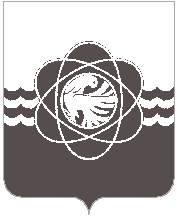                  П О С Т А Н О В Л Е Н И Еот __17.08.2023__  № ___778______.В соответствии с Положением о Детской доске почета муниципального образования «город Десногорск» Смоленской области, на основании протокола решения экспертной группы  о выдвижении и занесении кандидатов на Детскую доску почета муниципального образования «город Десногорск» Смоленской области Администрация муниципального образования «город Десногорск» Смоленской области постановляет:Утвердить список кандидатов для занесения на Детскую доску почета муниципального образования «город Десногорск» Смоленской области согласно приложению  № 1. Отделу информационных технологий и связи с общественностью (Е.О. Таистова) разместить настоящее постановление на официальном сайте Администрации муниципального образования «город Десногорск» Смоленской области в информационно-телекоммуникационной сети «Интернет».Контроль исполнения настоящего постановления возложить на Врио первого заместителя Главы муниципального образования (З.В. Бриллиантова).Глава муниципального образования«город Десногорск» Смоленской области 			           А.А. ТерлецкийОб утверждении списка кандидатов для занесения на Детскую доску почета муниципального образования «город Десногорск» Смоленской области